Assinatura e Carimbo do responsável pela Coordenação/ Divisão AdministrativaCoordenação de Desenvolvimento de Pessoas – CODEP/COGEP/DPA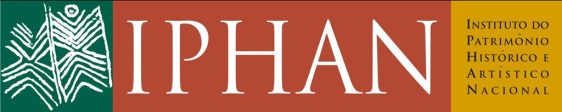 Coordenação-Geral de Gestão de Pessoas – COGEP/DPADepartamento de Planejamento e Administração – DPACoordenação de Desenvolvimento de Pessoas – CODEP/COGEP/DPACoordenação-Geral de Gestão de Pessoas – COGEP/DPADepartamento de Planejamento e Administração – DPACoordenação de Desenvolvimento de Pessoas – CODEP/COGEP/DPACoordenação-Geral de Gestão de Pessoas – COGEP/DPADepartamento de Planejamento e Administração – DPACoordenação de Desenvolvimento de Pessoas – CODEP/COGEP/DPACoordenação-Geral de Gestão de Pessoas – COGEP/DPADepartamento de Planejamento e Administração – DPACoordenação de Desenvolvimento de Pessoas – CODEP/COGEP/DPACoordenação-Geral de Gestão de Pessoas – COGEP/DPADepartamento de Planejamento e Administração – DPACoordenação de Desenvolvimento de Pessoas – CODEP/COGEP/DPACoordenação-Geral de Gestão de Pessoas – COGEP/DPADepartamento de Planejamento e Administração – DPACoordenação de Desenvolvimento de Pessoas – CODEP/COGEP/DPACoordenação-Geral de Gestão de Pessoas – COGEP/DPADepartamento de Planejamento e Administração – DPAPROGRAMA DE ESTÁGIOCONTROLE DE FREQUÊNCIA DE ESTAGIÁRIOOrientações	Carga Horária: 20h ou 30h semanais;                                                                                 Nível: Informar com NS (Nível Superior) ou NM (Nível Médio);Faltas Justificadas/Atestados: Preencher numericamente quantos dias o estagiário se ausentou justificando a ausência;Faltas não Justificadas: Preencher numericamente quantos dias o estagiário se ausentou sem justificar a ausência;Observações: Para informar a data em que o estagiário faltou e outras alterações referentes aos estagiários. Ex.: substituição, desligamento, renovação de contrato.O ENCAMINHAMENTO DESTE FORMULÁRIO NÃO DISPENSA O ENVIO DA DOCUMENTAÇÃO REFERENTE AS OBSERVAÇÕES AQUI INFORMADAS.PROGRAMA DE ESTÁGIOCONTROLE DE FREQUÊNCIA DE ESTAGIÁRIOOrientações	Carga Horária: 20h ou 30h semanais;                                                                                 Nível: Informar com NS (Nível Superior) ou NM (Nível Médio);Faltas Justificadas/Atestados: Preencher numericamente quantos dias o estagiário se ausentou justificando a ausência;Faltas não Justificadas: Preencher numericamente quantos dias o estagiário se ausentou sem justificar a ausência;Observações: Para informar a data em que o estagiário faltou e outras alterações referentes aos estagiários. Ex.: substituição, desligamento, renovação de contrato.O ENCAMINHAMENTO DESTE FORMULÁRIO NÃO DISPENSA O ENVIO DA DOCUMENTAÇÃO REFERENTE AS OBSERVAÇÕES AQUI INFORMADAS.PROGRAMA DE ESTÁGIOCONTROLE DE FREQUÊNCIA DE ESTAGIÁRIOOrientações	Carga Horária: 20h ou 30h semanais;                                                                                 Nível: Informar com NS (Nível Superior) ou NM (Nível Médio);Faltas Justificadas/Atestados: Preencher numericamente quantos dias o estagiário se ausentou justificando a ausência;Faltas não Justificadas: Preencher numericamente quantos dias o estagiário se ausentou sem justificar a ausência;Observações: Para informar a data em que o estagiário faltou e outras alterações referentes aos estagiários. Ex.: substituição, desligamento, renovação de contrato.O ENCAMINHAMENTO DESTE FORMULÁRIO NÃO DISPENSA O ENVIO DA DOCUMENTAÇÃO REFERENTE AS OBSERVAÇÕES AQUI INFORMADAS.PROGRAMA DE ESTÁGIOCONTROLE DE FREQUÊNCIA DE ESTAGIÁRIOOrientações	Carga Horária: 20h ou 30h semanais;                                                                                 Nível: Informar com NS (Nível Superior) ou NM (Nível Médio);Faltas Justificadas/Atestados: Preencher numericamente quantos dias o estagiário se ausentou justificando a ausência;Faltas não Justificadas: Preencher numericamente quantos dias o estagiário se ausentou sem justificar a ausência;Observações: Para informar a data em que o estagiário faltou e outras alterações referentes aos estagiários. Ex.: substituição, desligamento, renovação de contrato.O ENCAMINHAMENTO DESTE FORMULÁRIO NÃO DISPENSA O ENVIO DA DOCUMENTAÇÃO REFERENTE AS OBSERVAÇÕES AQUI INFORMADAS.PROGRAMA DE ESTÁGIOCONTROLE DE FREQUÊNCIA DE ESTAGIÁRIOOrientações	Carga Horária: 20h ou 30h semanais;                                                                                 Nível: Informar com NS (Nível Superior) ou NM (Nível Médio);Faltas Justificadas/Atestados: Preencher numericamente quantos dias o estagiário se ausentou justificando a ausência;Faltas não Justificadas: Preencher numericamente quantos dias o estagiário se ausentou sem justificar a ausência;Observações: Para informar a data em que o estagiário faltou e outras alterações referentes aos estagiários. Ex.: substituição, desligamento, renovação de contrato.O ENCAMINHAMENTO DESTE FORMULÁRIO NÃO DISPENSA O ENVIO DA DOCUMENTAÇÃO REFERENTE AS OBSERVAÇÕES AQUI INFORMADAS.PROGRAMA DE ESTÁGIOCONTROLE DE FREQUÊNCIA DE ESTAGIÁRIOOrientações	Carga Horária: 20h ou 30h semanais;                                                                                 Nível: Informar com NS (Nível Superior) ou NM (Nível Médio);Faltas Justificadas/Atestados: Preencher numericamente quantos dias o estagiário se ausentou justificando a ausência;Faltas não Justificadas: Preencher numericamente quantos dias o estagiário se ausentou sem justificar a ausência;Observações: Para informar a data em que o estagiário faltou e outras alterações referentes aos estagiários. Ex.: substituição, desligamento, renovação de contrato.O ENCAMINHAMENTO DESTE FORMULÁRIO NÃO DISPENSA O ENVIO DA DOCUMENTAÇÃO REFERENTE AS OBSERVAÇÕES AQUI INFORMADAS.PROGRAMA DE ESTÁGIOCONTROLE DE FREQUÊNCIA DE ESTAGIÁRIOOrientações	Carga Horária: 20h ou 30h semanais;                                                                                 Nível: Informar com NS (Nível Superior) ou NM (Nível Médio);Faltas Justificadas/Atestados: Preencher numericamente quantos dias o estagiário se ausentou justificando a ausência;Faltas não Justificadas: Preencher numericamente quantos dias o estagiário se ausentou sem justificar a ausência;Observações: Para informar a data em que o estagiário faltou e outras alterações referentes aos estagiários. Ex.: substituição, desligamento, renovação de contrato.O ENCAMINHAMENTO DESTE FORMULÁRIO NÃO DISPENSA O ENVIO DA DOCUMENTAÇÃO REFERENTE AS OBSERVAÇÕES AQUI INFORMADAS.Unidade Administrativa Unidade Administrativa Unidade Administrativa Unidade Administrativa Mês/AnoTelefone da UnidadeTelefone da UnidadeEstagiárioCarga HoráriaNívelSupervisorN° de Faltas Justificadas/ AtestadosN° de Faltas    não JustificadasObservações